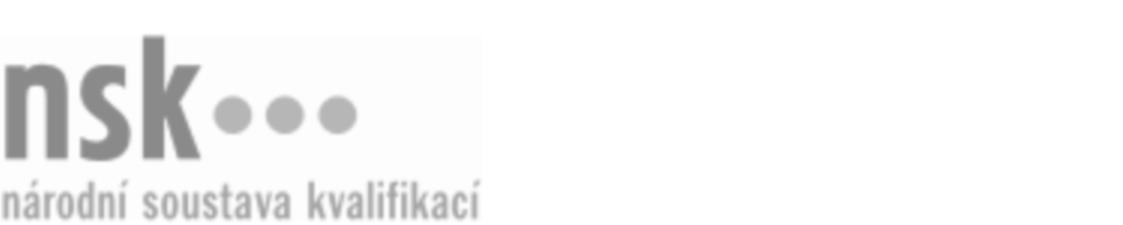 Autorizované osobyAutorizované osobyAutorizované osobyAutorizované osobyAutorizované osobyAutorizované osobyAutorizované osobyAutorizované osobyObsluha motorové pily (kód: 41-079-E) Obsluha motorové pily (kód: 41-079-E) Obsluha motorové pily (kód: 41-079-E) Obsluha motorové pily (kód: 41-079-E) Obsluha motorové pily (kód: 41-079-E) Obsluha motorové pily (kód: 41-079-E) Obsluha motorové pily (kód: 41-079-E) Obsluha motorové pily (kód: 41-079-E) Autorizující orgán:Autorizující orgán:Ministerstvo zemědělstvíMinisterstvo zemědělstvíMinisterstvo zemědělstvíMinisterstvo zemědělstvíMinisterstvo zemědělstvíMinisterstvo zemědělstvíMinisterstvo zemědělstvíMinisterstvo zemědělstvíMinisterstvo zemědělstvíMinisterstvo zemědělstvíMinisterstvo zemědělstvíMinisterstvo zemědělstvíSkupina oborů:Skupina oborů:Zemědělství a lesnictví (kód: 41)Zemědělství a lesnictví (kód: 41)Zemědělství a lesnictví (kód: 41)Zemědělství a lesnictví (kód: 41)Zemědělství a lesnictví (kód: 41)Zemědělství a lesnictví (kód: 41)Povolání:Povolání:Lesní dělníkLesní dělníkLesní dělníkLesní dělníkLesní dělníkLesní dělníkLesní dělníkLesní dělníkLesní dělníkLesní dělníkLesní dělníkLesní dělníkKvalifikační úroveň NSK - EQF:Kvalifikační úroveň NSK - EQF:222222Platnost standarduPlatnost standarduPlatnost standarduPlatnost standarduPlatnost standarduPlatnost standarduPlatnost standarduPlatnost standarduStandard je platný od: 19.06.2020Standard je platný od: 19.06.2020Standard je platný od: 19.06.2020Standard je platný od: 19.06.2020Standard je platný od: 19.06.2020Standard je platný od: 19.06.2020Standard je platný od: 19.06.2020Standard je platný od: 19.06.2020Obsluha motorové pily,  28.03.2024 16:26:25Obsluha motorové pily,  28.03.2024 16:26:25Obsluha motorové pily,  28.03.2024 16:26:25Obsluha motorové pily,  28.03.2024 16:26:25Obsluha motorové pily,  28.03.2024 16:26:25Strana 1 z 2Strana 1 z 2Autorizované osobyAutorizované osobyAutorizované osobyAutorizované osobyAutorizované osobyAutorizované osobyAutorizované osobyAutorizované osobyAutorizované osobyAutorizované osobyAutorizované osobyAutorizované osobyAutorizované osobyAutorizované osobyAutorizované osobyAutorizované osobyNázevNázevNázevNázevNázevNázevKontaktní adresaKontaktní adresa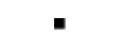 ABA International, z.s.ABA International, z.s.ABA International, z.s.ABA International, z.s.ABA International, z.s.Vranov 83, 66432 VranovVranov 83, 66432 VranovABA International, z.s.ABA International, z.s.ABA International, z.s.ABA International, z.s.ABA International, z.s.Vranov 83, 66432 VranovVranov 83, 66432 VranovAmbrož JanAmbrož JanAmbrož JanAmbrož JanAmbrož JanKe Hradu  386, 37501 Týn nad VltavouKe Hradu  386, 37501 Týn nad VltavouAmbrož JanAmbrož JanAmbrož JanAmbrož JanAmbrož JanKe Hradu  386, 37501 Týn nad VltavouKe Hradu  386, 37501 Týn nad VltavouKe Hradu  386, 37501 Týn nad VltavouKe Hradu  386, 37501 Týn nad VltavouBOZP Fiala,s.r.o.BOZP Fiala,s.r.o.BOZP Fiala,s.r.o.BOZP Fiala,s.r.o.BOZP Fiala,s.r.o.Ostravice 296, 73914 OstraviceOstravice 296, 73914 OstraviceBřezovják MilanBřezovják MilanBřezovják MilanBřezovják MilanBřezovják MilanJiráskova 692, 68771 BojkoviceJiráskova 692, 68771 BojkoviceBřezovják MilanBřezovják MilanBřezovják MilanBřezovják MilanBřezovják MilanJiráskova 692, 68771 BojkoviceJiráskova 692, 68771 BojkoviceJiráskova 692, 68771 BojkoviceJiráskova 692, 68771 BojkoviceIng. Bukáček JanIng. Bukáček JanIng. Bukáček JanIng. Bukáček JanIng. Bukáček JanSvatbínská 1066, 28163 Kostelec nad Černými LesySvatbínská 1066, 28163 Kostelec nad Černými LesyIng. Bukáček JanIng. Bukáček JanIng. Bukáček JanIng. Bukáček JanIng. Bukáček JanSvatbínská 1066, 28163 Kostelec nad Černými LesySvatbínská 1066, 28163 Kostelec nad Černými LesySvatbínská 1066, 28163 Kostelec nad Černými LesySvatbínská 1066, 28163 Kostelec nad Černými LesyČeský průmyslový institut vzdělávání s.r.o.Český průmyslový institut vzdělávání s.r.o.Český průmyslový institut vzdělávání s.r.o.Český průmyslový institut vzdělávání s.r.o.Český průmyslový institut vzdělávání s.r.o.Ve Žlíbku 2483/73, 19300 Praha 9Ve Žlíbku 2483/73, 19300 Praha 9Český průmyslový institut vzdělávání s.r.o.Český průmyslový institut vzdělávání s.r.o.Český průmyslový institut vzdělávání s.r.o.Český průmyslový institut vzdělávání s.r.o.Český průmyslový institut vzdělávání s.r.o.Ve Žlíbku 2483/73, 19300 Praha 9Ve Žlíbku 2483/73, 19300 Praha 9Ve Žlíbku 2483/73, 19300 Praha 9Ve Žlíbku 2483/73, 19300 Praha 9Mgr. Dudková JanaMgr. Dudková JanaMgr. Dudková JanaMgr. Dudková JanaMgr. Dudková JanaHluboké 37, 59265 RovečnéHluboké 37, 59265 RovečnéMgr. Dudková JanaMgr. Dudková JanaMgr. Dudková JanaMgr. Dudková JanaMgr. Dudková JanaHluboké 37, 59265 RovečnéHluboké 37, 59265 RovečnéIng. Fojt VáclavIng. Fojt VáclavIng. Fojt VáclavIng. Fojt VáclavIng. Fojt VáclavDělnická 329, 54101 TrutnovDělnická 329, 54101 TrutnovIng. Honsa JanIng. Honsa JanIng. Honsa JanIng. Honsa JanIng. Honsa JanLeskovec 20, 74720 BřezováLeskovec 20, 74720 BřezováIng. Honsa JanIng. Honsa JanIng. Honsa JanIng. Honsa JanIng. Honsa JanLeskovec 20, 74720 BřezováLeskovec 20, 74720 BřezováJelínek MilanJelínek MilanJelínek MilanJelínek MilanJelínek MilanBudějovická 247, 38451 VolaryBudějovická 247, 38451 VolaryJUBELA Praha s.r.o.JUBELA Praha s.r.o.JUBELA Praha s.r.o.JUBELA Praha s.r.o.JUBELA Praha s.r.o.Volutová 2523/14, 15800 Praha 5Volutová 2523/14, 15800 Praha 5JUBELA Praha s.r.o.JUBELA Praha s.r.o.JUBELA Praha s.r.o.JUBELA Praha s.r.o.JUBELA Praha s.r.o.Volutová 2523/14, 15800 Praha 5Volutová 2523/14, 15800 Praha 5Volutová 2523/14, 15800 Praha 5Volutová 2523/14, 15800 Praha 5Kaplanová HanaKaplanová HanaKaplanová HanaKaplanová HanaKaplanová HanaLibanice 12, 53862 LibaniceLibanice 12, 53862 LibaniceKaplanová HanaKaplanová HanaKaplanová HanaKaplanová HanaKaplanová HanaLibanice 12, 53862 LibaniceLibanice 12, 53862 LibaniceLesy České republiky, s.p.Lesy České republiky, s.p.Lesy České republiky, s.p.Lesy České republiky, s.p.Lesy České republiky, s.p.Přemyslova 1106/19, 50008 Hradec KrálovéPřemyslova 1106/19, 50008 Hradec KrálovéLesy České republiky, s.p.Lesy České republiky, s.p.Lesy České republiky, s.p.Lesy České republiky, s.p.Lesy České republiky, s.p.Přemyslova 1106/19, 50008 Hradec KrálovéPřemyslova 1106/19, 50008 Hradec KrálovéPřemyslova 1106/19, 50008 Hradec KrálovéPřemyslova 1106/19, 50008 Hradec KrálovéMARLIN, s.r.o.MARLIN, s.r.o.MARLIN, s.r.o.MARLIN, s.r.o.MARLIN, s.r.o.Města Mayen 1536, 68601 Uherské Hradiště - MařaticeMěsta Mayen 1536, 68601 Uherské Hradiště - MařaticeMARLIN, s.r.o.MARLIN, s.r.o.MARLIN, s.r.o.MARLIN, s.r.o.MARLIN, s.r.o.Města Mayen 1536, 68601 Uherské Hradiště - MařaticeMěsta Mayen 1536, 68601 Uherské Hradiště - MařaticeMěsta Mayen 1536, 68601 Uherské Hradiště - MařaticeMěsta Mayen 1536, 68601 Uherské Hradiště - MařaticeIng. Matějovský IvanIng. Matějovský IvanIng. Matějovský IvanIng. Matějovský IvanIng. Matějovský IvanErbenova  346/5, 79001 JeseníkErbenova  346/5, 79001 JeseníkErbenova  346/5, 79001 JeseníkErbenova  346/5, 79001 JeseníkIng. Nevrkla PavelIng. Nevrkla PavelIng. Nevrkla PavelIng. Nevrkla PavelIng. Nevrkla PavelBřezinova 111, 58601 JihlavaBřezinova 111, 58601 JihlavaIng. Nevrkla PavelIng. Nevrkla PavelIng. Nevrkla PavelIng. Nevrkla PavelIng. Nevrkla PavelBřezinova 111, 58601 JihlavaBřezinova 111, 58601 JihlavaPetra Felgrová, kurzy-pily s.r.o.Petra Felgrová, kurzy-pily s.r.o.Petra Felgrová, kurzy-pily s.r.o.Petra Felgrová, kurzy-pily s.r.o.Petra Felgrová, kurzy-pily s.r.o.U krbu 1434/13, 10000 Praha 10U krbu 1434/13, 10000 Praha 10Petra Felgrová, kurzy-pily s.r.o.Petra Felgrová, kurzy-pily s.r.o.Petra Felgrová, kurzy-pily s.r.o.Petra Felgrová, kurzy-pily s.r.o.Petra Felgrová, kurzy-pily s.r.o.U krbu 1434/13, 10000 Praha 10U krbu 1434/13, 10000 Praha 10U krbu 1434/13, 10000 Praha 10U krbu 1434/13, 10000 Praha 10Pufler JanPufler JanPufler JanPufler JanPufler JanMíru 98/4, 41731 NovosedliceMíru 98/4, 41731 NovosedliceSacký MiroslavSacký MiroslavSacký MiroslavSacký MiroslavSacký MiroslavKomenského 164, 51251 Lomnice nad PopelkouKomenského 164, 51251 Lomnice nad PopelkouSacký MiroslavSacký MiroslavSacký MiroslavSacký MiroslavSacký MiroslavKomenského 164, 51251 Lomnice nad PopelkouKomenského 164, 51251 Lomnice nad PopelkouKomenského 164, 51251 Lomnice nad PopelkouKomenského 164, 51251 Lomnice nad PopelkouSlepánek FrantišekSlepánek FrantišekSlepánek FrantišekSlepánek FrantišekSlepánek FrantišekJanáčkova 404, 73911 Frýdlant nad OstravicíJanáčkova 404, 73911 Frýdlant nad OstravicíSlepánek FrantišekSlepánek FrantišekSlepánek FrantišekSlepánek FrantišekSlepánek FrantišekJanáčkova 404, 73911 Frýdlant nad OstravicíJanáčkova 404, 73911 Frýdlant nad OstravicíJanáčkova 404, 73911 Frýdlant nad OstravicíJanáčkova 404, 73911 Frýdlant nad OstravicíIng. Sommer DavidIng. Sommer DavidIng. Sommer DavidIng. Sommer DavidIng. Sommer DavidPitínská  929, 68771 BojkovicePitínská  929, 68771 BojkoviceIng. Sommer DavidIng. Sommer DavidIng. Sommer DavidIng. Sommer DavidIng. Sommer DavidPitínská  929, 68771 BojkovicePitínská  929, 68771 BojkoviceStřední odborná škola energetická a stavební, Obchodní akademie a Střední zdravotnická škola, Chomutov, příspěvková organizaceStřední odborná škola energetická a stavební, Obchodní akademie a Střední zdravotnická škola, Chomutov, příspěvková organizaceStřední odborná škola energetická a stavební, Obchodní akademie a Střední zdravotnická škola, Chomutov, příspěvková organizaceStřední odborná škola energetická a stavební, Obchodní akademie a Střední zdravotnická škola, Chomutov, příspěvková organizaceStřední odborná škola energetická a stavební, Obchodní akademie a Střední zdravotnická škola, Chomutov, příspěvková organizaceNa Průhoně 4800, 43003 ChomutovNa Průhoně 4800, 43003 ChomutovStřední odborná škola energetická a stavební, Obchodní akademie a Střední zdravotnická škola, Chomutov, příspěvková organizaceStřední odborná škola energetická a stavební, Obchodní akademie a Střední zdravotnická škola, Chomutov, příspěvková organizaceStřední odborná škola energetická a stavební, Obchodní akademie a Střední zdravotnická škola, Chomutov, příspěvková organizaceStřední odborná škola energetická a stavební, Obchodní akademie a Střední zdravotnická škola, Chomutov, příspěvková organizaceStřední odborná škola energetická a stavební, Obchodní akademie a Střední zdravotnická škola, Chomutov, příspěvková organizaceNa Průhoně 4800, 43003 ChomutovNa Průhoně 4800, 43003 ChomutovStřední odborná škola lesnická a strojírenská Šternberk Střední odborná škola lesnická a strojírenská Šternberk Střední odborná škola lesnická a strojírenská Šternberk Střední odborná škola lesnická a strojírenská Šternberk Střední odborná škola lesnická a strojírenská Šternberk Opavská 55/8, 78501 Šternberk Opavská 55/8, 78501 Šternberk Opavská 55/8, 78501 Šternberk Opavská 55/8, 78501 Šternberk Střední odborná škola Nové Město na MoravěStřední odborná škola Nové Město na MoravěStřední odborná škola Nové Město na MoravěStřední odborná škola Nové Město na MoravěStřední odborná škola Nové Město na MoravěBělisko 295, 59231 Nové Město na MoravěBělisko 295, 59231 Nové Město na MoravěStřední odborná škola Nové Město na MoravěStřední odborná škola Nové Město na MoravěStřední odborná škola Nové Město na MoravěStřední odborná škola Nové Město na MoravěStřední odborná škola Nové Město na MoravěBělisko 295, 59231 Nové Město na MoravěBělisko 295, 59231 Nové Město na MoravěBělisko 295, 59231 Nové Město na MoravěBělisko 295, 59231 Nové Město na MoravěStřední odborná škola, Šumperk, Zemědělská 3Střední odborná škola, Šumperk, Zemědělská 3Střední odborná škola, Šumperk, Zemědělská 3Střední odborná škola, Šumperk, Zemědělská 3Střední odborná škola, Šumperk, Zemědělská 3Zemědělská 3, 78701 ŠumperkZemědělská 3, 78701 ŠumperkStřední odborná škola, Šumperk, Zemědělská 3Střední odborná škola, Šumperk, Zemědělská 3Střední odborná škola, Šumperk, Zemědělská 3Střední odborná škola, Šumperk, Zemědělská 3Střední odborná škola, Šumperk, Zemědělská 3Zemědělská 3, 78701 ŠumperkZemědělská 3, 78701 ŠumperkStřední škola zahradnická a zemědělská Antonína Emanuela Komerse, Děčín - LibverdaStřední škola zahradnická a zemědělská Antonína Emanuela Komerse, Děčín - LibverdaStřední škola zahradnická a zemědělská Antonína Emanuela Komerse, Děčín - LibverdaStřední škola zahradnická a zemědělská Antonína Emanuela Komerse, Děčín - LibverdaStřední škola zahradnická a zemědělská Antonína Emanuela Komerse, Děčín - LibverdaČeskolipská 123, 40502 DěčínČeskolipská 123, 40502 DěčínStřední škola zahradnická a zemědělská Antonína Emanuela Komerse, Děčín - LibverdaStřední škola zahradnická a zemědělská Antonína Emanuela Komerse, Děčín - LibverdaStřední škola zahradnická a zemědělská Antonína Emanuela Komerse, Děčín - LibverdaStřední škola zahradnická a zemědělská Antonína Emanuela Komerse, Děčín - LibverdaStřední škola zahradnická a zemědělská Antonína Emanuela Komerse, Děčín - LibverdaStřední zahradnická škola RajhradStřední zahradnická škola RajhradStřední zahradnická škola RajhradStřední zahradnická škola RajhradStřední zahradnická škola RajhradMasarykova 198, 66461 RajhradMasarykova 198, 66461 RajhradStřední zahradnická škola RajhradStřední zahradnická škola RajhradStřední zahradnická škola RajhradStřední zahradnická škola RajhradStřední zahradnická škola RajhradMasarykova 198, 66461 RajhradMasarykova 198, 66461 RajhradMasarykova 198, 66461 RajhradMasarykova 198, 66461 RajhradStřední zdravotnická škola a Střední odborná škola, Česká Lípa, příspěvková organizaceStřední zdravotnická škola a Střední odborná škola, Česká Lípa, příspěvková organizaceStřední zdravotnická škola a Střední odborná škola, Česká Lípa, příspěvková organizaceStřední zdravotnická škola a Střední odborná škola, Česká Lípa, příspěvková organizaceStřední zdravotnická škola a Střední odborná škola, Česká Lípa, příspěvková organizace28. října 2707, 47006 Česká Lípa28. října 2707, 47006 Česká LípaStřední zdravotnická škola a Střední odborná škola, Česká Lípa, příspěvková organizaceStřední zdravotnická škola a Střední odborná škola, Česká Lípa, příspěvková organizaceStřední zdravotnická škola a Střední odborná škola, Česká Lípa, příspěvková organizaceStřední zdravotnická škola a Střední odborná škola, Česká Lípa, příspěvková organizaceStřední zdravotnická škola a Střední odborná škola, Česká Lípa, příspěvková organizace28. října 2707, 47006 Česká Lípa28. října 2707, 47006 Česká LípaIng. Svoboda JiříIng. Svoboda JiříIng. Svoboda JiříIng. Svoboda JiříIng. Svoboda JiříSrubecká  1441/12, 37316 Dobrá Voda u Českých BudějovicSrubecká  1441/12, 37316 Dobrá Voda u Českých BudějovicSrubecká  1441/12, 37316 Dobrá Voda u Českých BudějovicSrubecká  1441/12, 37316 Dobrá Voda u Českých BudějovicIng. Tipmann LubomírIng. Tipmann LubomírIng. Tipmann LubomírIng. Tipmann LubomírIng. Tipmann LubomírNa Hampuši 93, 41723 KošťanyNa Hampuši 93, 41723 KošťanyIng. Tipmann LubomírIng. Tipmann LubomírIng. Tipmann LubomírIng. Tipmann LubomírIng. Tipmann LubomírNa Hampuši 93, 41723 KošťanyNa Hampuši 93, 41723 KošťanyNa Hampuši 93, 41723 KošťanyNa Hampuši 93, 41723 KošťanyÚlehla RostislavÚlehla RostislavÚlehla RostislavÚlehla RostislavÚlehla RostislavJiránkova 1136/4, 16000 Praha 6Jiránkova 1136/4, 16000 Praha 6Úlehla RostislavÚlehla RostislavÚlehla RostislavÚlehla RostislavÚlehla RostislavJiránkova 1136/4, 16000 Praha 6Jiránkova 1136/4, 16000 Praha 6Jiránkova 1136/4, 16000 Praha 6Jiránkova 1136/4, 16000 Praha 6Vyšší odborná škola lesnická a Střední lesnická škola Bedřicha Schwarzenberga, PísekVyšší odborná škola lesnická a Střední lesnická škola Bedřicha Schwarzenberga, PísekVyšší odborná škola lesnická a Střední lesnická škola Bedřicha Schwarzenberga, PísekVyšší odborná škola lesnická a Střední lesnická škola Bedřicha Schwarzenberga, PísekVyšší odborná škola lesnická a Střední lesnická škola Bedřicha Schwarzenberga, PísekLesnická 55, 39701 PísekLesnická 55, 39701 PísekVyšší odborná škola lesnická a Střední lesnická škola Bedřicha Schwarzenberga, PísekVyšší odborná škola lesnická a Střední lesnická škola Bedřicha Schwarzenberga, PísekVyšší odborná škola lesnická a Střední lesnická škola Bedřicha Schwarzenberga, PísekVyšší odborná škola lesnická a Střední lesnická škola Bedřicha Schwarzenberga, PísekVyšší odborná škola lesnická a Střední lesnická škola Bedřicha Schwarzenberga, PísekLesnická 55, 39701 PísekLesnická 55, 39701 PísekVyšší odborná škola lesnická a Střední lesnická škola Bedřicha Schwarzenberga, PísekVyšší odborná škola lesnická a Střední lesnická škola Bedřicha Schwarzenberga, PísekVyšší odborná škola lesnická a Střední lesnická škola Bedřicha Schwarzenberga, PísekVyšší odborná škola lesnická a Střední lesnická škola Bedřicha Schwarzenberga, PísekVyšší odborná škola lesnická a Střední lesnická škola Bedřicha Schwarzenberga, PísekVzdělávací institut, spol. s r.o.Vzdělávací institut, spol. s r.o.Vzdělávací institut, spol. s r.o.Vzdělávací institut, spol. s r.o.Vzdělávací institut, spol. s r.o.Vápenice 2980/7, 79601 ProstějovVápenice 2980/7, 79601 ProstějovVzdělávací institut, spol. s r.o.Vzdělávací institut, spol. s r.o.Vzdělávací institut, spol. s r.o.Vzdělávací institut, spol. s r.o.Vzdělávací institut, spol. s r.o.Vápenice 2980/7, 79601 ProstějovVápenice 2980/7, 79601 ProstějovVápenice 2980/7, 79601 ProstějovVápenice 2980/7, 79601 ProstějovObsluha motorové pily,  28.03.2024 16:26:25Obsluha motorové pily,  28.03.2024 16:26:25Obsluha motorové pily,  28.03.2024 16:26:25Obsluha motorové pily,  28.03.2024 16:26:25Obsluha motorové pily,  28.03.2024 16:26:25Strana 2 z 2Strana 2 z 2